The School of Wisdom Level 2YES, I am ready!This Course is for you if you feel there is a missing piece to the journey of mastering your intuition, evolving your spiritual gifts, and living with ease through alignment with your Spiritual gifts. You have tried so many different programs, attended seminars, read books, explored different modalities, and have tool kit bigger than your wardrobe, yet you know there is something missing.**The School of Wisdom**Offers you the way to evolve and embrace the expansion of your Spiritual gifts, to know how to harness and embody all that your soul has for you.                                    AUD $1,377 Upfront Or request a payment plan. Name: _________________________________________Email: __________________________________________Date: ___________________________________________________			I understand and accept The Soul Mastery Collective is an online mentoring course and I am responsible for turning up to the live sessions and or watching replays, implementing the practices and teachings as provided and mentored by Gwenda Smith.Please sign ______________________________Tick which is applicable:             I have paid the upfront amount of $1,377.00.              I have applied for a payment plan.Apply for payment plan: support@healwithgwenda.comHow the course is presented & what is provided for youCourse duration: 4 weeksTime: Monday evening 6 pm AWST / 8 pm AESTHow: Zoom, 1 hour Receive: School of Wisdom WorkbookLearn: How to tune and tone your vibrationEvolve and develop your Souls Spiritual gifts.Preparation to meet your Guide.Guided meditations to meet your Guide.Journal exercisesCreating the Sacred space to meet your Guide.How to communicate with your GuideHow to be discerning, to know a lower-level entityMeet your Higher Self.Practical lessonsCertificate of competency and completionH.E.A.L with Gwendahealwithgwenda.comE: support@healwithgwenda.comAbout GwendaGwenda is an IICT practitioner, internationally registered and recognised in Integrative & Spiritual healing Mentorship, through IICT.She had 37 years’ experience and proven results that cannot be explained by any science.She is a dedicated trailblazer to guiding fellow human beings to the light of their soul and to assist them in their desire to know more than the physicality of the human experience. 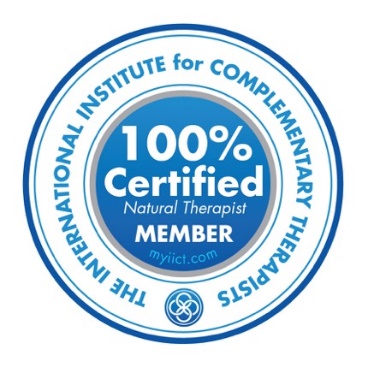 